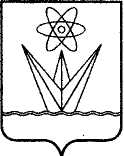 АДМИНИСТРАЦИЯЗАКРЫТОГО АДМИНИСТРАТИВНО – ТЕРРИТОРИАЛЬНОГО ОБРАЗОВАНИЯ ГОРОДА  ЗЕЛЕНОГОРСКА КРАСНОЯРСКОГО КРАЯП О С Т А Н О В Л Е Н И Е  16.08.2019                                г. Зеленогорск                                № 146-пО переименовании Муниципального бюджетного учреждения дополнительного образования «Детско-юношеская спортивная школа имени Героя Советского Союза Дмитрия Феопентовича Кудрина»	В соответствии с Федеральными законами от 12.01.1996 № 7-ФЗ «О некоммерческих организациях», от 06.10.2003 № 131-ФЗ «Об общих принципах организации местного самоуправления в Российской Федерации», руководствуясь Уставом города Зеленогорска,П О С Т А Н О В Л Я Ю:Переименовать Муниципальное бюджетное учреждение дополнительного образования «Детско-юношеская спортивная школа имени Героя Советского Союза Дмитрия Феопентовича Кудрина» в Муниципальное бюджетное учреждение «Спортивная школа имени Героя Советского Союза Д.Ф. Кудрина».Установить, что Муниципальное бюджетное учреждение «Спортивная школа имени Героя Советского Союза Д.Ф. Кудрина» находится в ведении Муниципального казенного учреждения «Комитет по делам физической культуры и спорта г. Зеленогорска».Признать утратившим силу постановление Администрации ЗАТО г. Зеленогорска от 26.05.2011 № 196-п «О переименовании МОУ ДОД ДЮСШ».Настоящее постановление вступает в силу с 01.01.2020 и подлежит опубликованию в газете «Панорама».Контроль за выполнением настоящего постановления возложить на заместителя Главы ЗАТО г. Зеленогорска по вопросам социальной сферы.Первый заместитель Главы ЗАТО г. Зеленогорскапо жилищно-коммунальному хозяйству,архитектуре и градостроительству				                             С.В. Камнев